Załącznik nr 3 do Ogłoszenia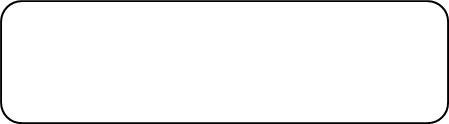 pieczątka firmowa WykonawcyF O R M U L A R Z   O F E R T O W Y Oferta złożona przez wykonawcę/podmioty wspólnie ubiegające się o zamówienie:Pełna nazwa Wykonawcy:...........................................................................................................................................................................................................................................Adres Wykonawcy:......................................................................................................................................................................................................................................................NIP: …………………………Kontakt:Imię i nazwisko osoby do kontaktu:…………………………………………………….Adres do korespondencji:............................................................................................................................................................................................................................................tel.: ……….….………e-mail: ……….…..………..………fax.: …….….….……….…Kategoria przedsiębiorstwa Wykonawcy:Przystępując do prowadzonego przez Ośrodek Rozwoju Edukacji postępowania
o udzielenie zamówienia publicznego nr WA-ZUZP.2611.109.2018 pn. Adaptacje i dostosowanie do potrzeb uczniów ze specjalnymi potrzebami edukacyjnymi modelowego zestawu narzędzi diagnostycznych dla uczniów w wieku 9–13 lat oraz przekazanie narzędzi (wersja papierowa i elektroniczna), podręczników (wersja elektroniczna) i materiałów postdiagnostycznych (wersja elektroniczna) do wszystkich poradni psychologiczno-pedagogicznych w Polsce, 
zgodnie z wymogami zawartymi w Ogłoszeniu o zamówieniu oferuję wykonanie przedmiotowego za cenę:Cena brutto:………………………………………………….(słownie):…………………………………………………….Zamówienie zrealizujemy: sami / przy udziale Podwykonawców**. Podwykonawcom zostaną powierzone do wykonania następujące zakresy zamówienia:Oświadczam, że:zapoznałem się z Ogłoszeniem i nie wnoszę do jego treści żadnych zastrzeżeń oraz zdobyłem wszelkie informacje konieczne do przygotowania oferty;uważam się za związanego niniejszą ofertą przez okres 60 dni od upływu terminu składania ofert;załączony do Ogłoszenia wzór umowy został przez nas zaakceptowany bez zastrzeżeń i w razie wybrania mojej oferty zobowiązuję się do podpisania umowy na warunkach zawartych w ogłoszeniu oraz w miejscu i terminie określonym przez Zamawiającego;Wykonawca wyraża zgodę na przetwarzanie przez Zamawiającego informacji zawierających dane osobowe oraz, że poinformował pisemnie i uzyskał zgodę każdej osoby, której dane osobowe są podane w ofercie oraz dokumentach składanych wraz z niniejszą ofertą  lub będą  podane w oświadczeniach 
i dokumentach złożonych przez Wykonawcę w niniejszym postępowaniu 
o udzielenie zamówienia;oferta jest jawna i nie zawiera informacji stanowiących tajemnicę przedsiębiorstwa w rozumieniu przepisów o zwalczaniu nieuczciwej konkurencji, za wyjątkiem informacji zawartych na str. …….. (jeżeli Wykonawca zastrzega tajemnicę przedsiębiorstwa zobowiązany jest do wykazania, iż zastrzeżone informacje stanowią tajemnicę przedsiębiorstwa w rozumieniu art. 11 ust. 4 ustawy z dnia 16 kwietnia 1993 r. o zwalczaniu nieuczciwej konkurencji. Wykonawca nie może zastrzec informacji, o których mowa w art. 86 ust. 4 ustawy Pzp).Uzasadnienie zastrzeżenia informacji jako tajemnica przedsiębiorstwa …………………………………………………………………………………...Oferta wraz z załącznikami zawiera ……… ponumerowanych stron.Załącznikami do niniejszej oferty są:1) ……………………………………………2) …………………………………………………………………………………Czytelny Podpis Wykonawcy/umocowanego PełnomocnikaInformacja dla wykonawcy:1) Formularz oferty musi być podpisany przez osobę lub osoby uprawnione do reprezentowania firmy.2) W przypadku oferty wspólnej należy podać dane dotyczące pełnomocnika Wykonawcy.*) (Zgodnie z zaleceniem Komisji Europejskiej z dnia 6.05.2003 r. dot. definicji mikroprzedsiębiorstw, małych i średnich przedsiębiorstw (Dz. Urz. UE L 124 z 20.05.2003, str. 36)mikroprzedsiębiorstwo – to przedsiębiorstwo zatrudniające mniej niż 10 osób i którego roczny obrót lub roczna suma bilansowa nie przekracza 2 mln. EUR;małe przedsiębiorstwo – to przedsiębiorstwo zatrudniające mniej niż 50 osób i którego roczny obrót lub roczna suma bilansowa nie przekracza 10 mln. EUR;średnie przedsiębiorstwa – to przedsiębiorstwa, które nie są mikroprzedsiębiorstwami ani małymi przedsiębiorstwami i które zatrudniają mniej niż 250 osób i których roczny obrót nie przekracza 50 mln. EUR lub roczna suma bilansowa nie przekracza 43 mln. EUR;W przypadku gdy Wykonawca nie jest żadnym z ww. przedsiębiorstw należy wpisać „NIE”.**) niepotrzebne skreślić; w przypadku nie wykreślenia którejś z pozycji i nie wypełnienia pola w ust. 2 oznaczonego: „Część zamówienia, która ma być powierzona podwykonawcy” - Zamawiający uzna, odpowiednio, że Wykonawca nie zamierza powierzyć wykonania żadnej części zamówienia podwykonawcom i  Wykonawca nie polega na zasobach podwykonawcy w celu wykazania spełnienia warunków udziału w postępowaniu, o których mowa w Ogłoszeniu o zamówieniu.Załącznik nr 4 do Ogłoszenia(pieczątka Wykonawcy)Oświadczenie wykonawcy składane na podstawie art. 25a ust. 1 ustawy z dnia 29 stycznia 2004 r.  Prawo zamówień publicznych (dalej jako: ustawa Pzp), DOTYCZĄCE SPEŁNIANIA WARUNKÓW UDZIAŁU W POSTĘPOWANIU 
Na potrzeby postępowania o udzielenie zamówienia publicznego
pn. WA-ZUZP.2611.109.2018 pn. Adaptacje i dostosowanie do potrzeb uczniów ze specjalnymi potrzebami edukacyjnymi modelowego zestawu narzędzi diagnostycznych dla uczniów w wieku 9–13 lat oraz przekazanie narzędzi (wersja papierowa i elektroniczna), podręczników (wersja elektroniczna) i materiałów postdiagnostycznych (wersja elektroniczna) do wszystkich poradni psychologiczno-pedagogicznych w PolsceINFORMACJA DOTYCZĄCA WYKONAWCY:Oświadczam, że spełniam warunki udziału w postępowaniu określone przez zamawiającego w Ogłoszeniu o zamówieniu.…………….……. (miejscowość), dnia ………….……. r. 																	…………………………………………Czytelny podpis Wykonawcy/umocowanego PełnomocnikaINFORMACJA W ZWIĄZKU Z POLEGANIEM NA ZASOBACH INNYCH PODMIOTÓW: Oświadczam, że w celu wykazania spełniania warunków udziału w postępowaniu, określonych przez zamawiającego w Ogłoszeniu o zamówieniu, polegam na zasobach następującego/ych podmiotu/ów: ………………………………………………………..………………………………………………………………………………………….……… w następującym zakresie: ……………………………………………………..……………………………………………………………………………………...…………………………… (wskazać podmiot i określić odpowiedni zakres dla wskazanego podmiotu). …………….……. (miejscowość), dnia ………….……. r. 																…………………………………………Czytelny podpis Wykonawcy/umocowanego PełnomocnikaOŚWIADCZENIE DOTYCZĄCE PODANYCH INFORMACJI:Oświadczam, że wszystkie informacje podane w powyższych oświadczeniach są aktualne i zgodne z prawdą oraz zostały przedstawione z pełną świadomością konsekwencji wprowadzenia zamawiającego w błąd przy przedstawianiu informacji.…………….……. (miejscowość), dnia ………….……. r. 					…………………………………………Czytelny podpis Wykonawcy/umocowanego PełnomocnikaZałącznik nr 5 do Ogłoszenia     (pieczątka Wykonawcy)Oświadczenie wykonawcy składane na podstawie art. 25a ust. 1 ustawy Pzp DOTYCZĄCE PRZESŁANEK WYKLUCZENIA Z POSTĘPOWANIANa potrzeby postępowania o udzielenie zamówienia publicznego
pn. WA-ZUZP.2611.109.2018 pn. Adaptacje i dostosowanie do potrzeb uczniów ze specjalnymi potrzebami edukacyjnymi modelowego zestawu narzędzi diagnostycznych dla uczniów w wieku 9–13 lat oraz przekazanie narzędzi (wersja papierowa i elektroniczna), podręczników (wersja elektroniczna) i materiałów postdiagnostycznych (wersja elektroniczna) do wszystkich poradni psychologiczno-pedagogicznych w PolsceOŚWIADCZENIA DOTYCZĄCE WYKONAWCY:Oświadczam, że nie podlegam wykluczeniu z postępowania na podstawie 
art. 24 ust 1 pkt 12-23 i ust 5 pkt. 1 ustawy Pzp.…………….……. (miejscowość), dnia ………….……. r. 																…………………………………………Czytelny podpis Wykonawcy/umocowanego PełnomocnikaOświadczam, że zachodzą w stosunku do mnie podstawy wykluczenia z postępowania na podstawie art. ……………….…. ustawy Pzp (podać mającą zastosowanie podstawę wykluczenia spośród wymienionych w art. 24 ust. 1 pkt 13-14, 16-20 lub art. 24 ust. 5 ustawy Pzp). Jednocześnie oświadczam, że w związku z ww. okolicznością, na podstawie art. 24 ust. 8 ustawy Pzp podjąłem następujące środki naprawcze: ………………………………………………………………………..…………….……. (miejscowość), dnia …………………. r. 	 															…………………………………………Czytelny podpis Wykonawcy/umocowanego PełnomocnikaOŚWIADCZENIE DOTYCZĄCE PODMIOTU, NA KTÓREGO ZASOBY POWOŁUJE SIĘ WYKONAWCA:Oświadczam, że w stosunku do następującego/ych podmiotu/tów, na którego/ych zasoby powołuję się w niniejszym postępowaniu, tj.…………………………………………………………… 
(podać pełną nazwę/firmę, adres, a także w zależności od podmiotu: NIP/PESEL, KRS/CEiDG) 
nie zachodzą podstawy wykluczenia z postępowania o udzielenie zamówienia.…………….……. (miejscowość), dnia …………………. r. 																…………………………………………Czytelny podpis Wykonawcy/umocowanego PełnomocnikaOŚWIADCZENIE DOTYCZĄCE PODWYKONAWCY NIEBĘDĄCEGO PODMIOTEM, NA KTÓREGO ZASOBY POWOŁUJE SIĘ WYKONAWCA:Oświadczam, że w stosunku do następującego/ych podmiotu/tów, będącego/ych podwykonawcą/ami: ……………………………………………………………………..….…… (podać pełną nazwę/firmę, adres, a także w zależności od podmiotu: NIP/PESEL, KRS/CEiDG), 
nie zachodzą podstawy wykluczenia z postępowania o udzielenie zamówienia.…………….……. (miejscowość), dnia …………………. r. 																…………………………………………Czytelny podpis Wykonawcy/umocowanego PełnomocnikaOŚWIADCZENIE DOTYCZĄCE PODANYCH INFORMACJI:Oświadczam, że wszystkie informacje podane w powyższych oświadczeniach są aktualne 
i zgodne z prawdą oraz zostały przedstawione z pełną świadomością konsekwencji wprowadzenia zamawiającego w błąd przy przedstawianiu informacji.…………….……. (miejscowość), dnia …………………. r. 																…………………………………………Czytelny podpis Wykonawcy/umocowanego PełnomocnikaZałącznik nr 6 do Ogłoszenia(pieczątka Wykonawcy)Wzór zobowiązania podmiotu trzeciego do oddania do dyspozycji zasobów w trakcie realizacji zamówienia Oddając do dyspozycji Wykonawcy ubiegającego się o udzielenie zamówienia, niezbędne zasoby na okres korzystania z nich przy wykonywaniu zamówienia pn.: 
WA-ZUZP.2611.109.2018 pn. Adaptacje i dostosowanie do potrzeb uczniów ze specjalnymi potrzebami edukacyjnymi modelowego zestawu narzędzi diagnostycznych dla uczniów w wieku 9–13 lat oraz przekazanie narzędzi (wersja papierowa i elektroniczna), podręczników (wersja elektroniczna) i materiałów postdiagnostycznych (wersja elektroniczna) do wszystkich poradni psychologiczno-pedagogicznych w Polsce,UWAGA: Zamiast niniejszego Formularza można przedstawić inne dokumenty, w szczególności:1.	pisemne zobowiązanie podmiotu, o którym mowa w art. 22 a ustawy Pzp2.	dokumenty dotyczące:a)	zakresu dostępnych Wykonawcy zasobów innego podmiotu,b)	sposobu wykorzystania zasobów innego podmiotu, przez Wykonawcę, 
przy wykonywaniu zamówienia, c)	zakresu i okresu udziału innego podmiotu przy wykonywaniu zamówieniad)	informacja czy inne podmioty na zdolności których Wykonawca powołuje 
się w odniesieniu do warunków udziału w postępowaniu dotyczących wykształcenia, kwalifikacji zawodowych lub doświadczenia zrealizują usługi, których wskazane zdolności dotycząDziałając w imieniu i na rzecz:_______________________________________________________________________(nazwa Podmiotu)Zobowiązuję się do oddania nw. zasobów na potrzeby wykonania zamówienia:_______________________________________________________________________(określenie zasobu – wiedza i doświadczenie, potencjał techniczny, osoby zdolne do wykonania zamówienia, zdolności finansowe lub ekonomiczne)do dyspozycji:_______________________________________________________________________(nazwa Wykonawcy)w trakcie wykonania zamówienia pod nazwą:_______________________________________________________________________Oświadczam, iż:a)	udostępniam Wykonawcy ww. zasoby, w następującym zakresie:_________________________________________________________________b)	sposób wykorzystania udostępnionych przeze mnie zasobów będzie następujący:_________________________________________________________________c)	zakres mojego udziału przy wykonywaniu zamówienia będzie następujący:_________________________________________________________________d)	okres mojego udziału przy wykonywaniu zamówienia będzie następujący:_________________________________________________________________e) 	zrealizuję usługi, których wskazane zdolności dotyczą: ________________________________________________________________________________ dnia __ __ _____ roku___________________________________________(podpis Podmiotu trzeciego/ osoby upoważnionej do reprezentacji Podmiotu trzeciego)Załącznik nr 7 do OgłoszeniaWykaz osób skierowanych przez Wykonawcę do realizacji zamówienia publicznegoDotyczy: postępowania WA-ZUZP.2611.109.2018 pn. Adaptacje i dostosowanie do potrzeb uczniów ze specjalnymi potrzebami edukacyjnymi modelowego zestawu narzędzi diagnostycznych dla uczniów w wieku 9–13 lat oraz przekazanie narzędzi (wersja papierowa i elektroniczna), podręczników (wersja elektroniczna) i materiałów postdiagnostycznych (wersja elektroniczna) do wszystkich poradni psychologiczno-pedagogicznych w Polsce, 
	…………………………………………	(czytelny podpis) Wykonawca jest mikro, małym, średnim przedsiębiorcą  - TAK/NIE*Część zamówienia, która ma być powierzona podwykonawcyPodwykonawca (nazwa/firma)Członek kluczowego personeluImię i nazwisko Wymagane wykształceniePosiadane wykształcenie(wskazać tytuł zawodowy, specjalizacje itp.)Doświadczenie zawodoweWskazać doświadczenie, w tym okres realizacji, przedmiot doświadczenia, liczbę narzędzi, odbiorców i inne informacje kluczowe dla oceny spełnieniaWskazać doświadczenie, w tym okres realizacji, przedmiot doświadczenia, liczbę narzędzi, odbiorców i inne informacje kluczowe dla oceny spełnieniaInformacje o opracowanych narzędziach diagnostycznych na potrzeby oceny ofert w ramach kryterium „Doświadczenie ekspertów) – nie podlega wyjaśnieniu i uzupełnieniuInformacje o opracowanych narzędziach diagnostycznych na potrzeby oceny ofert w ramach kryterium „Doświadczenie ekspertów) – nie podlega wyjaśnieniu i uzupełnieniuInformacje o opracowanych narzędziach diagnostycznych na potrzeby oceny ofert w ramach kryterium „Doświadczenie ekspertów) – nie podlega wyjaśnieniu i uzupełnieniuInformacje o opracowanych narzędziach diagnostycznych na potrzeby oceny ofert w ramach kryterium „Doświadczenie ekspertów) – nie podlega wyjaśnieniu i uzupełnieniuInformacje o opracowanych narzędziach diagnostycznych na potrzeby oceny ofert w ramach kryterium „Doświadczenie ekspertów) – nie podlega wyjaśnieniu i uzupełnieniuCzłonek kluczowego personeluImię i nazwisko Wymagane wykształceniePosiadane wykształcenie(wskazać tytuł zawodowy, specjalizacje itp.)Doświadczenie zawodoweWskazać doświadczenie, w tym okres realizacji, przedmiot doświadczenia, liczbę narzędzi, odbiorców i inne informacje kluczowe dla oceny spełnieniaWskazać doświadczenie, w tym okres realizacji, przedmiot doświadczenia, liczbę narzędzi, odbiorców i inne informacje kluczowe dla oceny spełnieniaOpracowane narzędzia Opracowane narzędzia Opracowane dla wykazanych narzędzi podręczniki dla specjalistówOpracowane dla wykazanych narzędzi podręczniki dla specjalistówOpracowanie diagnostyczne materiałów merytorycznych (postdiagnostycznych) dla specjalistów pracujących z uczniami o SPE.EksperciEksperciEksperciEksperciEksperciEksperciEksperciEksperciEksperciEksperciEksperciEksperciekspert nr 1 Wykształcenie wyższe - psychologw okresie ostatnich 2 lat doświadczenie 
w konstruowaniu minimum 1 narzędzia diagnostycznego, testu, kwestionariusza itp.Wsparcie eksperta 1- podane informacje nie podlegają wyjaśnieniu i uzupełnieniu w okresie ostatnich 2 lat doświadczenie 
w konstruowaniu minimum 1 narzędzia diagnostycznego, testu, kwestionariusza itp.Wsparcie eksperta 1- podane informacje nie podlegają wyjaśnieniu i uzupełnieniuw okresie ostatnich 2 lat doświadczenie 
w konstruowaniu minimum 1 narzędzia diagnostycznego, testu, kwestionariusza itp.ekspert nr 2 Wykształcenie wyższe - pedagogw okresie ostatnich 2 lat w doświadczenie 
w konstruowaniu minimum 1 narzędzia diagnostycznego, testu, kwestionariusza itp.Wsparcie eksperta 2- podane informacje nie podlegają wyjaśnieniu i uzupełnieniuw okresie ostatnich 2 lat w doświadczenie 
w konstruowaniu minimum 1 narzędzia diagnostycznego, testu, kwestionariusza itp.Wsparcie eksperta 2- podane informacje nie podlegają wyjaśnieniu i uzupełnieniuw okresie ostatnich 2 lat w doświadczenie 
w konstruowaniu minimum 1 narzędzia diagnostycznego, testu, kwestionariusza itp.ekspert nr 3  Wykształcenie wyższe - psychologw okresie ostatnich 2 lat doświadczenie minimum w 1 projekcie lub zadaniu, 
w ramach którego prowadzone były czynności w zakresie psychometrii lub udziale w minimum 1 badaniu standaryzacyjnym, normalizacyjnym, walidacyjnymWsparcie eksperta 3- podane informacje nie podlegają wyjaśnieniu i uzupełnieniuw okresie ostatnich 2 lat doświadczenie minimum w 1 projekcie lub zadaniu, 
w ramach którego prowadzone były czynności w zakresie psychometrii lub udziale w minimum 1 badaniu standaryzacyjnym, normalizacyjnym, walidacyjnymWsparcie eksperta 3- podane informacje nie podlegają wyjaśnieniu i uzupełnieniuw okresie ostatnich 2 lat doświadczenie minimum w 1 projekcie lub zadaniu, 
w ramach którego prowadzone były czynności w zakresie psychometrii lub udziale w minimum 1 badaniu standaryzacyjnym, normalizacyjnym, walidacyjnymekspert nr 4 Wykształcenie wyższedoświadczenie w ostatnich 5 latach 
w kierowaniu lub koordynowaniu projektem lub zadaniemSpecjaliściSpecjaliściSpecjaliściSpecjaliściSpecjaliściSpecjaliściSpecjaliściSpecjaliściSpecjaliściSpecjaliściSpecjaliściSpecjaliścispecjalista nr 1 Wykształcenie wyższeW okresie ostatnich 2 doświadczenie 
w prowadzeniu diagnozy wśród uczniów 
i projektowaniu pracy z uczniem ze specjalnymi potrzebami edukacyjnymi w szczególności w odniesieniu do dzieci i młodzieży słabowidzącej i niewidomejWsparcie specjalisty nr 1- podane informacje nie podlegają wyjaśnieniu i uzupełnieniuW okresie ostatnich 2 doświadczenie 
w prowadzeniu diagnozy wśród uczniów 
i projektowaniu pracy z uczniem ze specjalnymi potrzebami edukacyjnymi w szczególności w odniesieniu do dzieci i młodzieży słabowidzącej i niewidomejWsparcie specjalisty nr 1- podane informacje nie podlegają wyjaśnieniu i uzupełnieniuW okresie ostatnich 2 doświadczenie 
w prowadzeniu diagnozy wśród uczniów 
i projektowaniu pracy z uczniem ze specjalnymi potrzebami edukacyjnymi w szczególności w odniesieniu do dzieci i młodzieży słabowidzącej i niewidomejspecjalista nr 2 Wykształcenie wyższeW okresie ostatnich 2 doświadczenie w prowadzeniu diagnozy wśród uczniów i projektowaniu pracy z uczniem ze specjalnymi potrzebami edukacyjnymi w szczególności w odniesieniu do dzieci i młodzieży 
w odniesieniu do dzieci i młodzieży słabosłyszącej i niesłyszącejWsparcie specjalisty nr 2- podane informacje nie podlegają wyjaśnieniu i uzupełnieniuW okresie ostatnich 2 doświadczenie w prowadzeniu diagnozy wśród uczniów i projektowaniu pracy z uczniem ze specjalnymi potrzebami edukacyjnymi w szczególności w odniesieniu do dzieci i młodzieży 
w odniesieniu do dzieci i młodzieży słabosłyszącej i niesłyszącejWsparcie specjalisty nr 2- podane informacje nie podlegają wyjaśnieniu i uzupełnieniuW okresie ostatnich 2 doświadczenie w prowadzeniu diagnozy wśród uczniów i projektowaniu pracy z uczniem ze specjalnymi potrzebami edukacyjnymi w szczególności w odniesieniu do dzieci i młodzieży 
w odniesieniu do dzieci i młodzieży słabosłyszącej i niesłyszącejspecjalista nr 3 Wykształcenie wyższeW okresie ostatnich 2 doświadczenie w prowadzeniu diagnozy wśród uczniów i projektowaniu pracy z uczniem ze specjalnymi potrzebami edukacyjnymi w szczególności w odniesieniu do dzieci i młodzieży 
w odniesieniu do dzieci i młodzieży z zespołem AspergeraWsparcie specjalisty nr 3- podane informacje nie podlegają wyjaśnieniu i uzupełnieniuW okresie ostatnich 2 doświadczenie w prowadzeniu diagnozy wśród uczniów i projektowaniu pracy z uczniem ze specjalnymi potrzebami edukacyjnymi w szczególności w odniesieniu do dzieci i młodzieży 
w odniesieniu do dzieci i młodzieży z zespołem AspergeraWsparcie specjalisty nr 3- podane informacje nie podlegają wyjaśnieniu i uzupełnieniuW okresie ostatnich 2 doświadczenie w prowadzeniu diagnozy wśród uczniów i projektowaniu pracy z uczniem ze specjalnymi potrzebami edukacyjnymi w szczególności w odniesieniu do dzieci i młodzieży 
w odniesieniu do dzieci i młodzieży z zespołem Aspergeraspecjalista nr 4 Wykształcenie wyższeW okresie ostatnich 2 doświadczenie w prowadzeniu diagnozy wśród uczniów i projektowaniu pracy z uczniem ze specjalnymi potrzebami edukacyjnymi w szczególności w odniesieniu do dzieci i młodzieży 
w odniesieniu do dzieci i młodzieży z afazjąWsparcie specjalisty nr 4- podane informacje nie podlegają wyjaśnieniu i uzupełnieniuW okresie ostatnich 2 doświadczenie w prowadzeniu diagnozy wśród uczniów i projektowaniu pracy z uczniem ze specjalnymi potrzebami edukacyjnymi w szczególności w odniesieniu do dzieci i młodzieży 
w odniesieniu do dzieci i młodzieży z afazjąWsparcie specjalisty nr 4- podane informacje nie podlegają wyjaśnieniu i uzupełnieniuW okresie ostatnich 2 doświadczenie w prowadzeniu diagnozy wśród uczniów i projektowaniu pracy z uczniem ze specjalnymi potrzebami edukacyjnymi w szczególności w odniesieniu do dzieci i młodzieży 
w odniesieniu do dzieci i młodzieży z afazjąNauczycieleNauczycieleNauczycieleNauczycieleNauczycieleNauczycieleNauczycieleNauczycieleNauczycieleNauczycieleNauczycieleNauczycieleNauczyciel Wykształcenie wyższe,  stopień nauczyciela mianowanego lub  dyplomowanegow okresie ostatnich pięciu lat stosował metody zindywidualizowanego podejścia do ucznia w wieku 9-13 latWsparcie nauczyciela- podane informacje nie podlegają wyjaśnieniu i uzupełnieniuw okresie ostatnich pięciu lat stosował metody zindywidualizowanego podejścia do ucznia w wieku 9-13 latWsparcie nauczyciela- podane informacje nie podlegają wyjaśnieniu i uzupełnieniuw okresie ostatnich pięciu lat stosował metody zindywidualizowanego podejścia do ucznia w wieku 9-13 latPozostałe osobyPozostałe osobyPozostałe osobyPozostałe osobyPozostałe osobyPozostałe osobyPozostałe osobyPozostałe osobyPozostałe osobyPozostałe osobyPozostałe osobyPozostałe osobygrafik – projektant Wykształcenie minimum średniew okresie ostatniego roku minimum 1 opracowanie graficzne 
np. publikacji, artykułów, materiałów itp.redaktor tekstu wykształcenie wyższew okresie ostatniego roku minimum 2 redakcje dotyczące opracowań,publikacji, tekstówkorektor tekstu wykształcenie wyższew okresie ostatniego roku minimum 1 opracowanie w zakresie korekty Specjalista ds. rozwiązań informatycznychWykształcenie minimum średniew okresie ostatniego roku minimum 1 opracowanie aplikacji elektronicznej lub jej modyfikacji lub w zakresie w zakresie tworzenia aplikacji webowych, umiejętności poprawy skryptów i wprowadzania modyfikacji